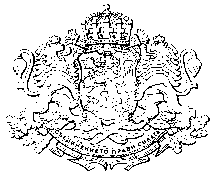 Публичен регистър на дисциплинарните производства по Закона за съдебната власт срещу съдииза 2020 г.Месец януариМесец февруариПор.№, годинаПор.№, месецВх. № на преписката във ВССПредложение/№ на заповедна адм. ръководител Вносител напредложениe, заповедЛице, с-у което е внесено предложениетоРешение на Комисия „Дисциплинарна дейност и взаимодействие с ИВСС“Решение на съдийската колегия на Висшия съдебен съвет/дисциплинарен съставПредложение на дисциплинарния състав Решение на Съдийската колегия на Висшия съдебен съвет по предложението на дисциплинарния съставРезултати от обжалване11рег.индекс № ВСС-789/22.01.2020 г.Предложение за образуване на дисциплинарно производство за налагане на дисциплинарно наказаниеАдминистративен ръководител на Административен съд София-градМиглена Велимирова Недева – съдия в Административен съд София-градНа основание чл. 30, ал. 2 АПК във връзка с чл. 328 ЗСВ, указва на административния ръководител на АССГ, че в тридневен срок от получаване на съобщението, следва да отстрани недостатъците в направеното предложение.27.01.2020 г.22рег.индекс № ВСС-790/22.01.2020 г.Предложение за образуване на дисциплинарно производство за налагане на дисциплинарно наказаниеАдминистративен ръководител на Административен съд София-градБоряна Руменова Бороджиева – съдия в Административен съд София-градНа основание чл. 30, ал. 2 АПК във връзка с чл. 328 ЗСВ, указва на административния ръководител на АССГ, че в тридневен срок от получаване на съобщението, следва да отстрани недостатъците в направеното предложение.27.01.2020 г.33рег.индекс № ВСС-791/22.01.2020 г. и рег. индекс -ВСС-791/27.01.2020 г. Предложение за образуване на дисциплинарно производство за налагане на дисциплинарно наказаниеАдминистративен ръководител на Административен съд София-градМаргарита Димитрова Йорданова-Цвяткова – съдия в Административен съд София-градВръща предложение с рег.индекс № ВСС-791/22.01.2020 г. за образуване на дисциплинарно производство за налагане на дисциплинарно наказание на Маргарита Димитрова Йорданова-Цвяткова – съдия в Административен съд София-град, ведно с преписката на вносителя на предложението, поради оттегляне на направеното предложение.27.01.2020 г.Пор.№, годинаПор.№, месецВх. № на преписката във ВССПредложение/№ на заповедна адм. ръководител Вносител напредложениe, заповедЛице, с-у което е внесено предложениетоРешение на Комисията по дисциплинарни производства Решение на съдийската колегия на Висшия съдебен съвет/дисциплинарен съставПредложение на дисциплинарния състав Решение на Висшия съдебен съвет по предложението на дисциплинарния съставРезултати от обжалване41рег.индекс № ВСС-789/22.01.2020 г. и 03.02.2020 г.Предложение за образуване на дисциплинарно производство за налагане на дисциплинарно наказаниеАдминистративен ръководител на Административен съд София-градМиглена Велимирова Недева – съдия в Административен съд София-градПредлага на СК на ВСС да не образува дисциплинарно производство, в частта, за която са изтекли сроковете по чл.310, ал.1 ЗСВ.Предлага на СК на ВСС да образува дисциплинарно производство по останалата част от предложението и да избере дисциплинарен състав, който да се произнесе по направеното предложение за налагане на дисциплинарно наказание.10.02.2020 г.Образува дисциплинарно производство – ДД № 2/2020 г. Дисц.състав: Стефан Гроздев, Олга Керелска, Севдалин МавровПр. № 5/11.02.2020 г.52рег.индекс № ВСС-790/22.01.2020 г. и 03.02.2020 г.Предложение за образуване на дисциплинарно производство за налагане на дисциплинарно наказаниеАдминистративен ръководител на Административен съд София-градБоряна Руменова Бороджиева – съдия в Административен съд София-градПредлага на СК на ВСС да не образува дисциплинарно производство, в частта, за която са изтекли сроковете по чл.310, ал.1 ЗСВ.Предлага на СК на ВСС да образува дисциплинарно производство по останалата част от предложението и да избере дисциплинарен състав, който да се произнесе по направеното предложение за налагане на дисциплинарно наказание.10.02.2020 г.Образува дисциплинарно производство – ДД № 3/2020 г. Дисц.състав: Цветинка Пашкунова, Боян Магдалинчев, Вероника ИмоваПр. № 5/11.02.2020 г.63рег.индекс № ВСС-1587/07.02.2020 г.Предложение за образуване на дисциплинарно производство за налагане на дисциплинарно наказаниеМинистър на правосъдиетоАндон Георгиев Миталов – съдия в Специализирания наказателен съдНа основание чл. 30, ал. 2 АПК във връзка с чл. 328 ЗСВ, указва на административния ръководител на АССГ, че в тридневен срок от получаване на съобщението, следва да отстрани недостатъците в направеното предложение.10.02.2020 г.На основание чл.316, ал. 2 ЗСВ, указва на министъра на правосъдието в 7 дневен срок да отстрани недостатъците в направеното предложение.Пр. № 5/11.02.2020 г. рег.индекс № ВСС-1587/07.02.2020 г. и 14.02.2020 г.Предложение за образуване на дисциплинарно производство за налагане на дисциплинарно наказаниеМинистър на правосъдиетоАндон Георгиев Миталов – съдия в Специализирания наказателен съдПредлага на СК на ВСС да образува дисциплинарно производство, да избере дисциплинарен състав, който да се произнесе по направеното предложение за налагане на дисциплинарно наказание.17.02.2020 г.Образува дисциплинарно производство – ДД № 4/2020 г. Дисц.състав: Атанаска Дишева, Даниела Марчева, Боряна ДимитроваПр. № 6/18.02.2020 г.